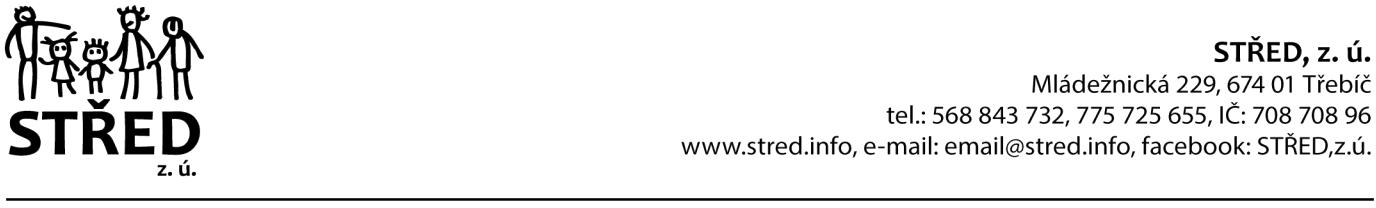 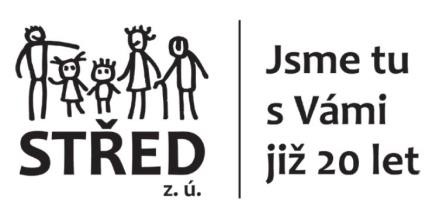 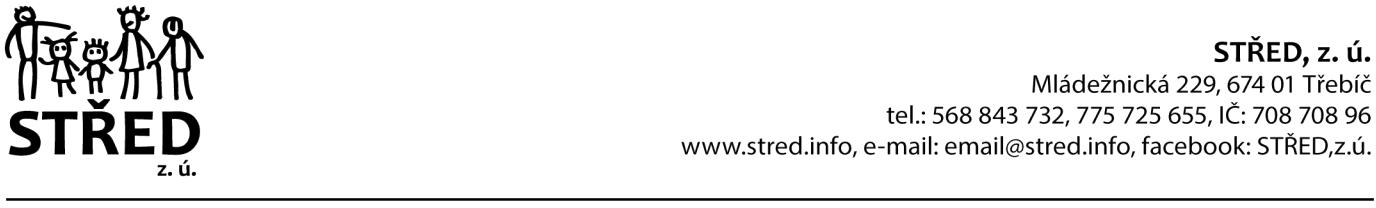 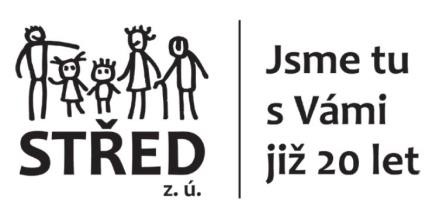 ZÁVAZNÁ PŘIHLÁŠKA NA LETNÍ POBYT 2020Termín:	8. 8. – 15. 8. 2020	Hlavní vedoucí: Mgr. Markéta JirkaMísto konání:	Panenská Rozsíčka, Penzion DyjeUpozornění pro zákonné zástupcePlatbu je nutné uhradit nejpozději do 20. 7. 2020, což můžete učinit dvěma způsoby:převodem na č. ú. 9500006266/7940 vedeného u Waldviertler Sparkasse von 1842 Třebíč. Do poznámky uveďte jméno dítěte a ročník narození!osobně v našich kancelářích v Třebíči na ulici Mládežnická 229 nebo v Moravských Budějovicích na ulici Husova 189.